AUTODICHIARAZIONE (DPR 445/2000, art. 46 e 47)COVID-19 – TEST ANTIGENICO AUTO – SOMMINISTRATO Il sottoscritto (nome)______________________ (cognome) _______________________________ nato/a il ___________________ a ________________________________________ prov. _______ residente a __________________________________________________________ prov. ________ in via _______________________________________________________n. ___________________ telefono ____________________________ e-mail __________________________________ , genitore/tutore/affidatario dell’alunno/a (nome)  ______________________________ (cognome) ___________________________________ , frequentante per l’a.s. 2021/2022 la classe__________ sezione____________ plesso_______________________________INFANZIA			 PRIMARIA			 SECONDARIA DI 1° GRADO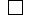  dell’I.C. “Valle del Fino” di Castiglione Messer Raimondo (TE),ai fini di quanto previsto dal DECRETO-LEGGE 4 febbraio 2022, n. 5, consapevole delle conseguenze di natura penale in caso di dichiarazioni mendaci DICHIARAche l’alunno/a su indicato/a si è sottoposto/a in data _____________________ ad un test rapido auto – somministrato E ATTESTAl’esito negativo del suddetto test all’infezione da SARS-CoV-2Castiglione M.R., 	 ___________________________				Firma del dichiarante	___________________________			ALLEGARE COPIA DI UN DOCUMENTO D’IDENTITA’ IN CORSO DI VALIDITA’.Il/La sottoscritto/a dichiara inoltre di essere a conoscenza che i dati personali forniti nella presente dichiarazione sono necessari per la tutela della salute propria e di tutte le altre persone presenti all’interno di questa struttura; pertanto presta il proprio esplicito e libero consenso al loro trattamento per le finalità di cui alle norme in materia di contenimento e gestione dell’emergenza da COVID-19. Il proprio consenso al trattamento dei dati personali contenuti nella presente dichiarazione.Nel caso in cui l’autocertificazione sia sottoscritta da uno solo dei genitori/tutori, ai sensi e per gli effetti del D.P.R. 445/2000 e ss. mm. ii, consapevole delle sanzioni penali richiamate dall’art. 76 del citato D.P.R. in caso di dichiarazioni mendaci, dichiaro sotto la mia responsabilità:Di esprimere anche la volontà dell’altro genitore che esercita la potestà genitoriale sull’alunno/a il quale conosce, condivide ed autorizza le scelte esplicitate attraverso la presente delega (salvo diversa disposizione dell’Autorità Giudiziaria)Di essere l’unico genitore/tutore esercente la potestà genitoriale                                                                  Firma del dichiarante   ___________________________			